Непосредственно из Москвы в ПереславльВ этом случае сначала вы должны достичь метро "Щелковская" (последняя станция Арбатско-Покровской линии). Все маршруты в Переславль - со второй платформы.Стоимость билета составляет около 350 рублей.Если ваш автобус идет через Сергиев-Посад то она занимает около 3 часов, если без заезда - всего 2 часа и 30 минут. Автобус прибывает на автовокзал Переславля.Расписание автобусов Москва – Переславль1. Из Москвы в Переславль-Залесский через Сергиев-ПосадЧтобы добраться этим маршрутом до Переславль-Залесского вы должны на  Ярославском вокзале (метро "Комсомольская") сесть в электричку Москва – Сергиев-Посад. Поезда из Москвы в Сергиев-Посад примерно каждые 20 минут.Расписание поездов Москва - Сергиев-Посад:
 http://www.tutu.ru/station.php?nnst=48507&list=12. Из Сергиев-Посада в Переславле-Залесском автобусом или автомобилем Автобус. Время в пути составляет 1 час  30 минут. Стоимость билета - около 200 рублей. Автобус прибывает на автовокзал Переславля. Сергиев – Посад – Переславль-Залесский ежедневно 08:45 и 17:25 Кроме того см. выше расписание автобусов Москва – Переславль-Залесский. Проходящих автобусов много. Уехать не составит большого труда.Ниже представлена схема автовокзала Сергиев-Посада.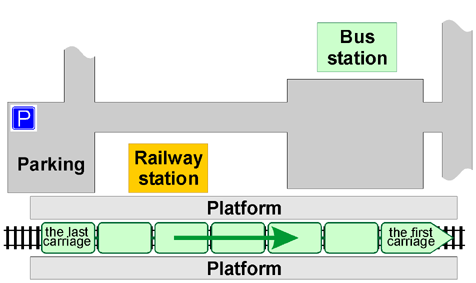 От автовокзала до гостиницы «Переславль»Такси - 80-200 рублей;Городской автобус № 1 - 10 рублей.Такси и остановка городских автобусов находится рядом с автобусной станцией. С такси дорога занимает 5-7 минут, чтобы добраться до г-цы «Переславль» Телефоны такси. +7-48535-30303, +7-48535-30302, +7-48535-30301, +7-48535-34433.Автобус № 1 до остановки "Симеоновская церковь" (это первая остановка после моста - посмотрите на место "Stop" на схеме). Время в пути составляет примерно 15 минут. Далее по схеме до г-цы «Переславль».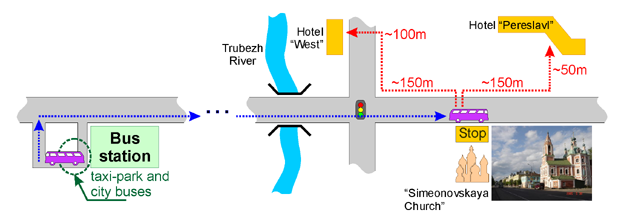 НаправлениеВремя выездаПримечанияМосква - Кострома7:00Москва - Ярославль7:30субботаМосква - Кострома8:00Москва - Ярославль8:30Москва - Рыбинск9:00Москва - Переславль9:30понедельник/субботаМосква - Переславль10:00Москва - Кострома10:20Москва - Переславль11:00Москва - Переславль13:30Москва - Рыбинск12:00Москва - Ярославль12:15Москва - Кострома12:50Москва - Ярославль14:15Москва - Рыбинск16:00Москва - Гаврилов Ям16:45воскресеньеМосква - Переславль17:15Москва - Ярославль17:30Москва - Ярославль18:00пятницаМосква - Переславль18:15Москва - Ярославль18:45пятница/суббота/воскресеньеМосква - Переславль19:45Москва - Кострома21:00Москва - Переславль21:15пятница/воскресеньеМосква - Кострома23:00Москва - Ярославль23:15